BEFORE THE
WASHINGTON UTILITIES AND TRANSPORTATION COMMISSION 	
	Citizens for Sane Eastside Energy (CSEE) is an Eastside citizen’s action group committed to safe and sound Washington energy policies. CSEE supports and joins in the Joint Petition for an Adjudicative Proceeding filed by Public Counsel and others. CSEE also endorses the Response filed recently by CENSE in support of that Petition.	The public interest can be served in this matter only if there is a complete, transparent and honest examination of all the relevant facts in an open public forum.				Respectfully submitted this 1st day of November, 2018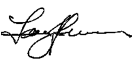 				___________________________________________Larry G. Johnson, WSBA #5682Attorney at Law, Attorney for CSEE www.sane-eastside-energy.org8505 129th Ave SENewcastle, WA 98056tel.: 425 228-3786email: larry.ede@gmail.comIN THE MATTER OF THE JOINT APPLICATION OF PUGET SOUND ENERGY, ALBERTA INVESTMENT MANAGEMENT CORPORATION, BRITISH COLUMBIA INVESTMENT MANAGEMENT CORPORATION, OMERS ADMINISTRATION CORPORATION, AND PGGM VERMOGENSBEHEER B.V. FOR AN ORDER AUTHORIZING PROPOSED SALES OF INDIRECT INTERESTS IN PUGET SOUND ENERGY Docket U-180680 RESPONSE OF CSEE SUPPORTING PETITION OF PUBLIC COUNSEL ET AL TO INITIATE AN ADJUDICATIVE PROCEEDING 